Cita: Adaptado de las publicaciones de la NSTA: Life science Formative Assessments (Evaluaciones de formación de ciencias de la vida) - Page Keeley Nombre  	  Hora 	  Fecha  	 ¿Cacahuates vivos?Dos amigos fueron a una tienda de comestibles a comprar cacahuates. Emily compró cacahuates sin cáscara y Sam compró una bolsa de cacahuates todavía con cáscara. Emily y Sam, junto con dos de sus amigos, discutieron sobre si los cacahuates estaban vivos. 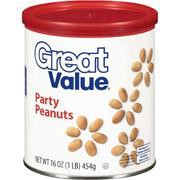 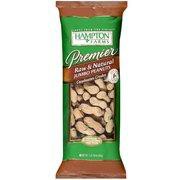 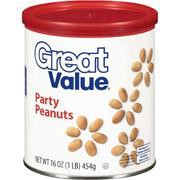 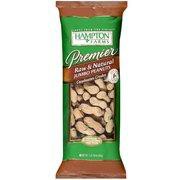 Emily			Sam Aquí está su conversación:  	Emily: Cada cacahuate es una semilla.  Las semillas se envasaron hace dos años. Están muertos porque  	no tenían comida, luz o energía para mantener la vida.  	Sam: El cacahuate entero con cáscara es una fruta. Se empacó hace dos años. Está vivo porque el casco  	protege la semilla en su interior. 	Amigo de Emily: Los cacahuates sin cáscara están muertos, pero los que tienen cáscara están vivos. 	Amigo de Sam: No creo que ni los cacahuates sin cáscara ni los cacahuates con cáscara estén vivos hasta        que se planten en la tierra.¿Con qué persona estás más de acuerdo? Explica tu opinión.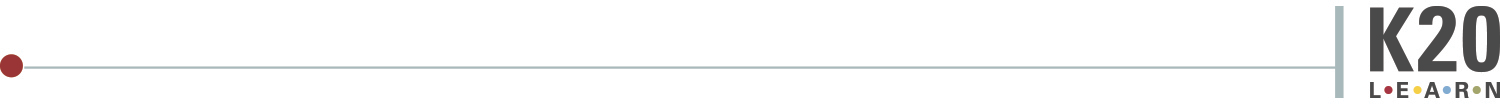 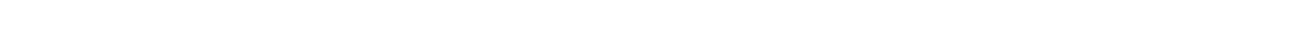 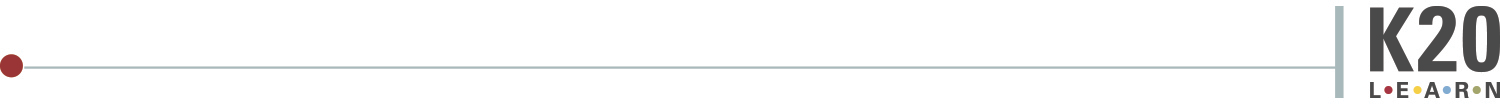 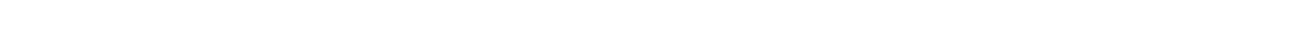 